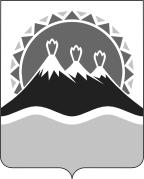 ПРИКАЗ № 36-п г. Петропавловск-Камчатский                                          «14» декабря 2011 года Об образовании конкурсной комиссиина замещение вакантной должностигосударственной гражданской службыКамчатского края в  Инспекции государственного технического надзора Камчатского краяВ соответствии с Указом Президента Российской Федерации от 01.02.2005 № 112 «О конкурсе на замещение вакантной должности государственной гражданской службы Российской Федерации» и  распоряжением Губернатора Камчатского края от 02.02.2008 № 18-РП ПРИКАЗЫВАЮ: 1. Образовать конкурсную комиссию на замещение вакантной должности государственной гражданской службы Камчатского края в Инспекции государственного технического надзора Камчатского края в составе согласно приложению к настоящему приказу.         2. Признать утратившим силу приказ Инспекции государственного технического надзора Камчатского края от 06.06.2011 № 16–п «Об образовании  временной  конкурсной  комиссии Инспекции государственного технического надзора Камчатского края».         3. Настоящий приказ вступает в силу через 10 дней после дня его официального опубликования и распространяется на правоотношения, возникшие с 10.01.2012 года.Руководитель                                                                              В.П. Музалевский          Приложение к приказу         Инспекции государственного            технического надзора           Камчатского края          от 14.12.2011 года № 36-пСостав  конкурсной комиссии на замещение вакантной должности государственной гражданской службы Камчатского края в Инспекции государственного  технического надзора Камчатского края ИНСПЕКЦИЯ ГОСУДАРСТВЕННОГО ТЕХНИЧЕСКОГО НАДЗОРА КАМЧАТСКОГО КРАЯ1. Лихачёв Сергей Геннадьевичзаместитель руководителя Инспекции – старший государственный инспектор Инспекции государственного технического надзора Камчатского края, председатель комиссии;2. Зуев Вячеслав Валерьевичгосударственный инспектор Инспекции государственного технического надзора Камчатского края, заместитель председателя комиссии;3. СмачнёваЮлия Юрьевнаспециалист I разряда (специалист по кадровой работе) Инспекции государственного технического надзора Камчатского края, секретарь комиссии;Члены комиссии:4. СкворцоваЮлия Владимировнасоветник отдела правового обеспечения  Главного правового управления  Губернатора и Правительства Камчатского края;5. Мелихова Светлана Григорьевназаместитель начальника Главного управления – начальник отдела по вопросам государственной службы Главного управления Губернатора и Правительства Камчатского края по вопросам государственной службы, кадрам и наградам;6. независимые эксперты – специалисты по вопросам, связанным с государственной службой (по согласованию, не менее одной четверти от общего числа членов комиссии).